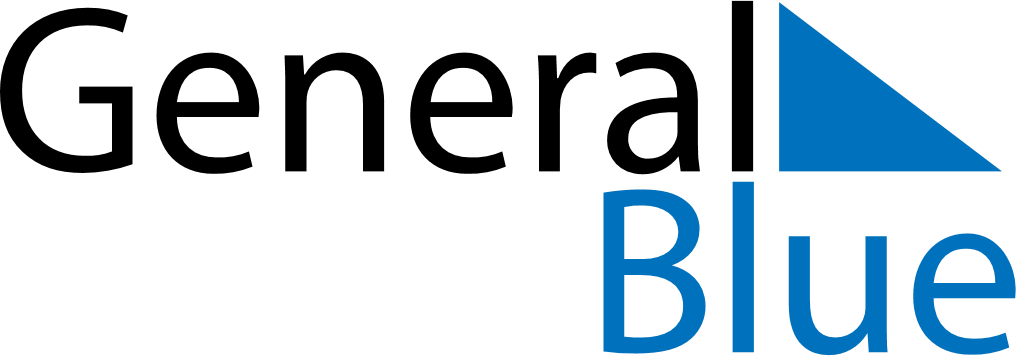 Weekly CalendarDecember 4, 2022 - December 10, 2022Weekly CalendarDecember 4, 2022 - December 10, 2022Weekly CalendarDecember 4, 2022 - December 10, 2022Weekly CalendarDecember 4, 2022 - December 10, 2022Weekly CalendarDecember 4, 2022 - December 10, 2022Weekly CalendarDecember 4, 2022 - December 10, 2022SUNDAYDec 04MONDAYDec 05TUESDAYDec 06WEDNESDAYDec 07THURSDAYDec 08FRIDAYDec 09SATURDAYDec 10